В 2014 году Сахаровский центр продолжал свою просветительскую, музейную и архивную деятельность. Архив СахароваЗа 2014 год сотрудники архива обработали и занесли в архивную базу данных 139 новых документов.  Разобраны и систематизированы материалы «Воспоминаний» А.Д. Сахарова – 3332 листа (рукописи, машинопись, гранки).  Начато составление списков архивных материалов ф.2, р.20 «Письма, телеграммы, открытки к Е.Г. Боннэр в хронологическом порядке, с учетом основных сведений об авторах и темах обращений – 382 пункта. Была завершена работа по оцифровке архивных видеоматериалов (включая страховое копирование на переносной носитель) – 38 DVD (35 час.) и аудиоматериалов (включая страховое копирование на переносной носитель) –90 аудио кассет (72 час.) В 2014 г. в Архиве работали 19 исследователей (в том числе 11 иностранных), также обработаны 10 дистанционных запросов. Сайт Архива посетили 34 885 уникальных посетителей. Общее количество просмотров составило 50 118.Музей и музейная коллекцияВ январе 2014 г. в общий интернет доступ был выложен Электронный каталог коллекции Сахаровского Центра (http://www.sakharov-center.ru/museum/interactive.html).  В настоящее время в нем доступно 2003 «карточек» экспонатов и документов. Сайт архива с августа 2014 года посетили 1447 человек, всего зафиксировано 2798 просмотров. В базу данных музея внесено 3583 новых карточек экспонатов и документов.Также в музей приняты в дар экспонаты от частных лиц.передана в дар от Е.В. Марковой тематическая коллекция, включающая в себя фотографии репрессированных актеров и театральные программки к спектаклям Воркутинского драматического театра (1940-х -1950-х годов).  Всего в коллекции 157 экспонатов;переданы в дар от В.С.  Сергеева 14 документов (лагерные письма и фотографии) и печная дверца (около 1920–1930-х.), найденная на Соловкахпереданы в дар от М.С. Хлудовой 20 документов (письма и фотографии 1940–1950-х годов, документы 1960-х гг.).Музейную экспозицию Сахаровского Центра посетили 6482 человека, в том числе 56 экскурсионных групп школьников.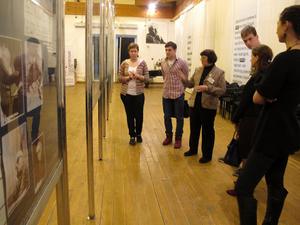 Дискуссионная программаЗа 2014 год Сахаровский центр провел 185 мероприятий — лекции, дискуссии, дебаты, круглые столы и т.д.Наиболее масштабное мероприятие – международная конференция «Как работать с прошлым»/ Dealing with the past.» В конференции приняли участие представители 10 стран (Австрия, Великобритания, Венгрия, Германия, Дания, Нидерланды, Россия, Финляндия, Чехия, Швеция). Двухдневную конференцию посетили 130 человек. В 2015 г. выйдет сборник докладов конференции. На открытии конференции с приветственным словом выступил глава делегации ЕС в России Вигдаудас Ушацкас и глава EUNIC (Европейский союз национальных институтов культуры) Анника Рембе. Просветительские проектыПродолжила работу Московская открытая школа прав человека при Сахаровском центре. Школа – это вводный семинар, базовый тренинг по теории прав человека и защиты общественных интересов, четыре тематических семинара, четыре практических лаборатории и цикл из 6 лекций. Один сезон прошел с февраля по июнь, второй начался в октябре 2014 и должен закончиться в феврале 2015 г. Число заявок на участие в каждом сезоне Школы – около 150 человек. Число выпускников – 60. Осенью 2014 г. был запущен новый просветительский проект – Открытый гражданский лекторий. В ноябре-декабре 2015 г. прошел первый цикл лекций – «Исторический аргумент в современной общественной дискуссии». Зарегистрировалось 180 человек. Реальная посещаемость лекций составила в среднем 40 человек на каждой лекции. Общественный центрВ общественном Центре прошло 212 мероприятий других организаций и инициативных групп, включая Amnesty International, Human Rights Watch, Московская Хельсинкская группа, Фонд “Общественный вердикт», «Юристы за гражданские права и свободы» и др. БиблиотекаБиблиотекой Сахаровского центра за 2014 г. воспользовались 528 читателей. Библиотечный фонд пополнился 425 изданиями, из них 354 переданы в дар, 71 приобретены. ВыставкиВыставочный зал в 2014 г. Посетили 3177 человек. Наиболее важными выставки были:Выставка победителей международного конкурса FotoEvidence (США)Выставка Томаша Кизны «Большой террор 1937-1938»«ОНИ» (двадцать ведущих российских фотографов и журналистов о жизни иностранных трудовых мигрантов в России за последние годы. Передвижная выставка «Андрей Сахаров – человек эпохи» в течение 2014 г. была выставлена в 4 школах Москвы, а также в городах Норильск, Архангельск, Нижний Новгород, Сыктывкар. Прокат выставки сопровождался экскурсиями.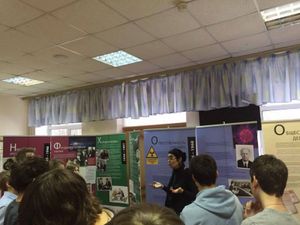  Театральная программаТеатральная программа была представлена проектами «Второй акт. Внуки» (документальный проект на основе интервью с внуками представителей сталинской номенклатуры) и «Надя и Ося. История любви» (по книгам воспоминаний Н.Я. Мандельштам), а также театральными читками и другими разовыми мероприятиями. «Второй акт. Внуки», кроме Москвы был показан также в Рязани и Нижнем Новгороде.Сахаровский центр online Посещаемость сайта Сахаровского центра составила 726 718 визитов. Из них 606 000 пришлось на базу данных «Воспоминания о Гулаге и их авторы». Всего просмотров материалов сайта – 2 354 756. Материалы Сахаровского центра на портале Slon.ru собрали 364 479 просмотров. Аудитория Сахаровского Центра в Facebook – 5000 друзей и 2300 подписчиков. Проект Gogol.tv собрал 71 000 просмотров, 28 500 уникальных посетителей.